H O T Ă R Â R E A  Nr. 17din  5 februarie 2015privind  aprobarea  Studiului de fezabilitate, respectiv Devizului general și al Indicatorilor tehnico-economici aferente proiectului:„Extindere și reabilitare rețele de apă și canalizare în Municipiul Dej”Consiliul local al Municipiului Dej, întrunit în ședința de îndată din data de 5 februarie 2015,         Având în vedere proiectul de hotărâre, prezentat din iniţiativa primarului Municipiului Dej, întocmit în baza Raportului Nr. 2.397 din 4 februarie 2015, al Serviciului Programe Dezvoltare din cadrul Primăriei Municipiului Dej prin care se propune Studiul de fezabilitate, respectiv Devizului general și al Indicatorilor tehnico-economici aferente proiectului: „Extindere și reabilitare rețele de apă și canalizare în Municipiul Dej ”.Având  în vedere: Adresa Nr. 2547/03.05.2014 a Companiei de Apă Someș S.A.;         Instructiunea Ministerului Fondurilor Europene Nr. 1/03.04.2014 referitoare la utilizarea alocarii disponibile din Fondul de coeziune – Axa 1 POS Mediu 2007-2013;         Ținand cont de prevederile ‚art. 7’, punctul 1, alin. (7) din Ordonanța de Urgență a Guvernului Nr. 9/2014 privind aprobarea unor masuri de eficientizare a sistemului de gestionare a instrumentelor structurale;         În temeiul prevederilor ‘art. 36’, alin. (4), lit.”a”, ”d”,  şi ’art. 45’, alin. (2) , lit.”a”  și ”d”   din Legea Nr. 215/2001 privind administrația publică locală, republicată, cu modificările și completările ulterioare,H O T Ă R Ă Ş T E:                     Art. 1.  Aprobă Studiul de fezabilitate, Devizul general si Indicatorii tehnico-economici aferente proiectului „Extindere si reabilitare rețele de apa si canalizare în Municipiul Dej”;           Art. 2. Aprobă valoarea totala a proiectului în sumă de 42.839.190 Lei ( valorile includ TVA); din care cotizatia Consiliului Local Dej este de 308.998  lei (fara TVA).Art. 3. Sursa de finantare a proiectului POS Mediu 2007-2013 pentru „Imbunatatirea sistemelor de alimentare cu apa si canalizare in zona Cluj- Salaj in cadrul alocarii disponibile din Fondul de coeziune – AXA 1 POS MEDIU 2007-2013” derulat prin Operatorul Regional COMPANIA DE APA SOMES S.A. este: Fondul de Coeziune 78,7114%, Buget de Stat 9,6782%, Buget Local 0,8928%,  Imprumut al O.R.  10,7176%;Art. 4. Cu ducerea la îndeplinire  a prevederilor  prezentei  hotărâri se  încredinţează Primarului Municipiului Dej, Biroului Programe Dezvoltare, Direcţia Tehnica, Directia Economica şi Serviciului Juridic din cadrul Primăriei.Preşedinte de şedinţă,Mailat Ion SorinNr. consilieri în funcţie -  19						Nr. consilieri prezenţi   -  13 Nr. voturi pentru	   -  13 	Nr. voturi împotrivă	   -   	Abţineri	               -  			        Contrasemnează							               Secretar,						                                                                      Covaciu Andron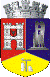 ROMÂNIAJUDEŢUL CLUJCONSILIUL LOCAL AL MUNICIPIULUI DEJStr. 1 Mai nr. 2, Tel.: 0264/211790*, Fax 0264/223260, E-mail: primaria@dej.ro